                          Mateřská škola Palánek, Vyškov, 
                                příspěvková organizace
                       ul. Čtvrtníčkova 251/14, 682 01 Vyškov                                      Školní řád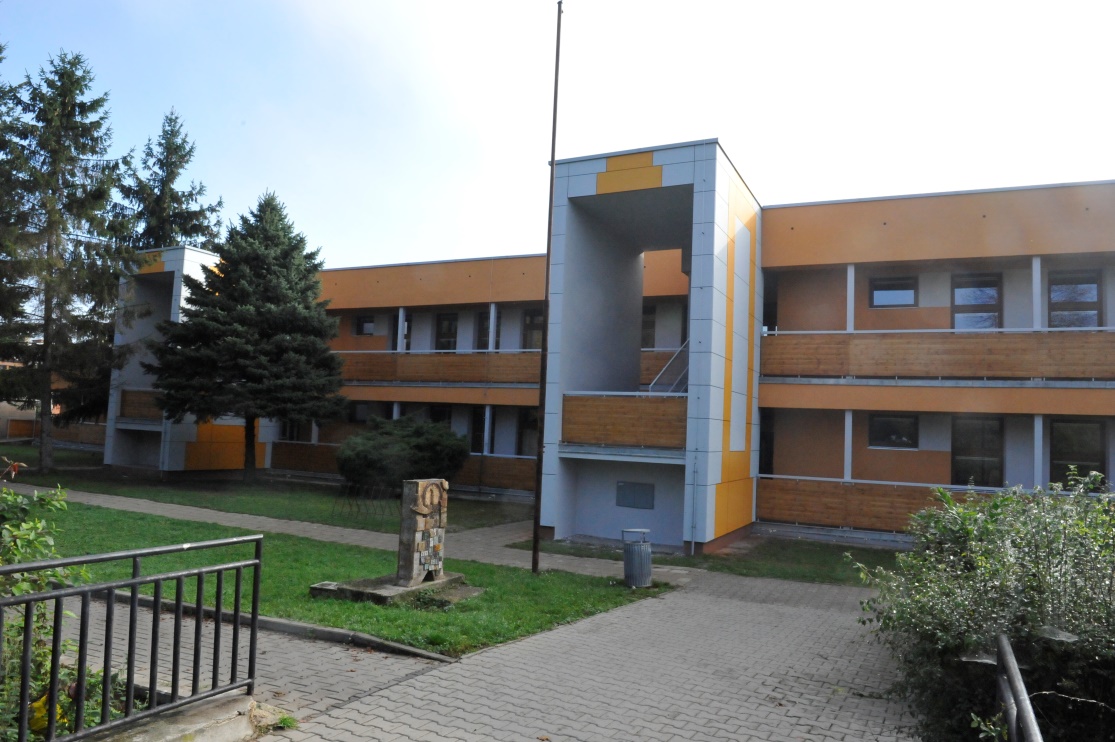 Obsah
I.  Práva a povinnosti účastníků předškolní výchovy a vzdělávání………………...……….4
1. Základní cíle mateřské školy při zabezpečování předškolní výchovy a vzdělávání a školní vzdělávací program 
2. Přijetí dítěte k předškolnímu vzdělávání
3. Základní práva a povinnosti dětí přijatých ke vzdělávání v mateřské škole
4. Základní práva zákonných zástupců při vzdělávání dětí
5. Povinnosti zákonných zástupců
6. Práva pedagogických pracovníků
7. Povinnosti pedagogických pracovníků 
II. Upřesnění výkonu práv a povinností zákonných zástupců při vzdělávání dětí v mateřské škole a pravidla vzájemných vztahů zákonných zástupců s pedagogickými pracovníky………………………………………………………………………………………7
8. Stanovení  podmínek pobytu dítěte, způsobu a rozsahu jeho stravování 
9. Upřesnění podmínek pro přebírání dětí od zákonných zástupců ve vzdělávání v mateřské škole a pro jejich předání po ukončení vzdělávání
10. Konkretizace způsobu informování zákonných zástupců dítěte o průběhu jeho vzdělávání 
a dosažených výsledků
11. Informování zákonných zástupců o mimořádných školních a mimoškolních akcích
12.  Rozsah povinného předškolní vzdělávání a omlouvání dítěte z každodenního vzdělávání
13. Individuální vzdělávání
14. Stanovení podmínek pro úhradu úplaty za předškolní vzdělávání a školní stravování 
15. Základní pravidla chování zákonných zástupců dětí při vzájemném styku se zaměstnanci mateřské školy, s jinými dětmi a ostatními zákonnými zástupci
III. Upřesnění podmínek pro ukončení vzdělávání v mateřské škole……………………..11
16. Ukončení předškolního vzdělávání 
IV. Provoz a vnitřní režim mateřské školy……………..………………………..………….11
17. Podmínky provozu a organizace vzdělávání v mateřské škole
18. Vnitřní denní režim při vzdělávání dětí
V. Organizace školního stravování……………………………………………………….….12
19. Zařízení školního stravování, organizace jeho provozu a rozsah služeb školního stravování
20. Způsob oznamování nepřítomnosti dítěte v mateřské škole zákonnými zástupci dětí pro potřeby školního stravování
VI. Podmínky zajištění bezpečnosti a ochrany zdraví dětí a jejich ochrany před sociálně patologickými jevy a před projevy diskriminace, nepřátelství nebo násilí……….…..….13
21. Péče o zdraví a bezpečnost dětí při vzdělávání
22. Zásady bezpečnosti uplatňované při práci s dětmi
23. Ochrana před sociálně patologickými jevy a před projevy diskriminace, nepřátelství nebo násilí
VII. Zacházení s majetkem mateřské školy……………………………………….……….15
24. Chování dětí při zacházení s majetkem mateřské školy v rámci vzdělávání
25. Povinnosti zákonných zástupců při zacházení s majetkem školy při jejich pobytu v mateřské    
      škole                       
 VIII. Spolupráce mateřské školy s rodinou, vzájemná informovanost, konkretizace práv
 a povinností školy, zákonných zástupců dětí a dětí..…………………………..……..........16 
26. Spolupráce mateřské školy s rodinou
IX. Závěrečná ustanovení…………………………………………………………………………………...…18
27. Účinnost a platnost školního řádu
28. Změny a dodatky školního řádu
29. Seznámení zaměstnanců a zákonných zástupců se školním řádemŘeditel Mateřské školy Palánek, Vyškov, příspěvková organizace, v souladu s § 30 odst. 3, zákona č. 561/2004 Sb. o předškolním, základním, vyšším odborném a jiném vzdělávání 
(dále jen „Školský zákon“) vydává tento školní řád, kterým se upřesňují vzájemné vztahy mezi dětmi, jejich zákonnými zástupci a zaměstnanci školy podle konkrétních podmínek uplatněných v MŠ Palánek, Vyškov, příspěvkové organizaci.
                                                      Čl. I
Práva a povinnosti účastníků předškolní výchovy a vzdělávání
1. Základní cíle mateřské školy při zabezpečování předškolní výchovy a vzdělávání 
a školní vzdělávací program 
1.1. Mateřská škola v rámci předškolní výchovy a vzdělávání (dále jen “vzdělávání“)      podporuje rozvoj osobnosti dítěte předškolního věku,podílí se na jeho zdravém citovém, rozumovém a tělesném rozvoji,podílí se na osvojování základních pravidel chování dítětem,podporuje získávání základních životních hodnot a mezilidských vztahů dítěte,vytváří základní předpoklady pro pokračování ve vzdělávání,napomáhá vyrovnávat nerovnosti vývoje dětí před jejich vstupem do základního vzdělávání,poskytuje speciální pedagogickou péči dětem se speciálními vzdělávacími potřebami,vytváří podmínky pro rozvoj nadaných dětí.1.2. Vzdělávací cíle, zaměření, formy a obsah vzdělávání upřesňuje školní vzdělávací program „Každý den s úsměvem“, který vychází z „RVP pro mateřské školy“.
 1.3. Při plnění základních cílů vzdělávání  a školního vzdělávacího programu mateřská škola postupuje v souladu se zásadami uvedenými v § 2 odst.1 školského zákona a řídí se  platnými právními předpisy, zejména  ustanoveními vyhlášky č. 14/2005 Sb., o předškolním vzdělávání (dále jen „Vyhláška o MŠ“)
1.4. Mateřská škola má propracovaný systém logopedické péče za spolupráce SPC Brno, Veslařská  234, pobočka Vyškov, Brněnská 7.
1.5. Mateřská škola věnuje odbornou ortoptickou péči dětem se zrakovou vadou.  Podmínkou péče je písemná žádost rodičů s doporučením očního lékaře.

2. Přijetí dítěte k předškolnímu vzdělávání
2.1. Zápis k předškolnímu vzdělávání od následujícího školního roku se koná v období  
od 2. května do 16. května,  přesný  termín určí zřizovatel, zveřejní je v místním tisku.
2.2. Pro přijetí dítěte k předškolnímu vzdělávání předkládá zákonný zástupce dítěte :
a) žádost zákonného zástupce o přijetí dítěte k předškolnímu vzdělávání,
b) potvrzení o tom, že se dítě podrobilo stanoveným pravidelným očkováním, má doklad, že je proti nákaze imunní nebo se nemůže očkování podrobit pro trvalou kontraindikaci, toto potvrzení není povinné pro děti s povinným předškolním vzděláváním.
2.3.  Do mateřské školy jsou přednostně přijímány  děti, které před začátkem školního roku dosáhnou nejméně třetího roku věku, pokud mají místo trvalého pobytu v příslušném školském obvodu, v případě cizinců místo pobytu  v příslušném školním obvodu, a to do výše povoleného počtu dětí uvedeného ve školním rejstříku.
(nabývá účinnosti 1.9.2018)
2.4. Ředitel mateřské školy rozhoduje o přijetí dítěte k předškolnímu vzdělávání, popřípadě 
o stanovení zkušebního pobytu dítěte, jehož délka nesmí přesáhnout 3 měsíce.
2.5. V případě, že počet přihlášených dětí přesáhne kapacitu mateřské školy, rozhoduje ředitel mateřské školy o přijetí dítěte k předškolnímu vzdělávání  dle vlastní směrnice mateřské školy „Kritéria pro přijetí dítěte k předškolnímu vzdělávání“, zveřejněné na www. stránkách mateřské školy.
2.6.  Ředitel mateřské školy vydává ve správním řízení rozhodnutí o přijetí dítěte k předškolnímu vzdělávání v souladu se zákonem č. 500/2004 Sb., správní řád, v platném znění a zákonem 561/2004 Sb., v platném znění. 
a) Rozhodnutí o nepřijetí dítěte k předškolnímu vzdělávání  je zákonným zástupcům předáno osobně v ředitelně mateřské školy nebo do datové schránky zákonného zástupce dítěte.
b)  Rozhodnutí o přijetí dítěte k předškolnímu vzdělávání  je pod registračními čísly dětí zveřejněno v určeném termínu na veřejně přístupném místě mateřské školy. 
2.7. O přijetí dítěte se zdravotním postižením rozhodne ředitel mateřské školy na základě písemného vyjádření školského poradenského zařízení, popřípadě také registrujícího praktického lékaře pro děti a dorost.
2.8. Dítě je přijato k předškolnímu vzdělávání z pravidla k začátku školního roku, může být přijato i v průběhu školního roku.
2.9. V měsíci červenci a srpnu lze přijmout do mateřské školy děti z jiné mateřské školy, a to nejvýše na dobu, po kterou jiná mateřská škola přerušila provoz.

3. Základní práva a povinnosti dětí přijatých ke vzdělávání v mateřské škole
3.1. Každé přijaté dítě (dále jen „dítě“) má právo :
a) na kvalitní předškolní vzdělávání v rozsahu uvedeném v bodě 1. tohoto školního řádu, zaručující optimální rozvoj jeho schopností a rozvoj jeho osobnosti,
b) na zajištění činností a služeb poskytovaných školskými poradenskými zařízeními v rozsahu stanoveném ve školském zákoně,
c) na fyzicky i psychicky bezpečné prostředí při pobytu v mateřské škole.
3.2. Při vzdělávání mají dále všechny děti práva, které jim zaručuje Listina lidských práv 
a Úmluva o právech dítěte a práva stanovená školským zákonem.
3.3.Dítě má právo na ochranu osobních údajů ve smyslu evropského nařízení GDPR.
3.4. Pokud je ve třídě mateřské školy vzděláváno individuálně integrované dítě, vytvoří ředitelka podmínky odpovídající individuálním vzdělávacím potřebám dítěte vedoucí k jeho všestrannému rozvoji.
3.5. Děti od dvou do tří let mají právo na podmínky, které reagují na jejich vývojová specifika, individuální potřeby, zájmy a možnosti. 
3.6. Další práva dětí při vzdělávání vyplývají z ustanovení ostatních článků tohoto školního řádu.
3.7. Děti mají právo na  poučení o bezpečnosti a ochraně zdraví při všech činnostech. 
3.8. Každé přijaté dítě má povinnosti : 
a) při všech činnostech dodržovat pravidla bezpečnosti a ochrany zdraví, o nichž byly poučeny, b) dodržovat dohodnutá pravidla chování a jednání a pokyny zaměstnanců mateřské školy. 

4. Základní práva zákonných zástupců při vzdělávání dětí
4.1. Rodiče dětí, popřípadě opatrovníci nebo osvojitelé dětí (dále jen „zákonní zástupci“) mají právo :
a) na informace o průběhu a výsledcích vzdělávání dětí,
b) vyjadřovat se ke všem rozhodnutím mateřské školy týkajících se podstatných záležitostí vzdělávání dětí,
c) na poradenskou pomoc mateřské školy nebo školského poradenského zařízení v záležitostech týkajících se vzdělávání dětí,
d) zákonní zástupci a jimi zmocněné osoby k odvádění dětí z mateřské školy mají právo
 na ochranu osobních údajů ve smyslu evropského nařízení GDPR. 
4.2. Konkretizace realizace práv zákonných zástupců při vzdělávání dětí a podrobnosti k jejich výkonu jsou uvedeny v čl. II. a čl. VIII. tohoto školního řádu .5. Povinnosti zákonných zástupců při předškolním vzdělávání dětí
5.1. Zákonní zástupci dětí jsou zejména povinni :
a) přihlásit své dítě k povinnému předškolnímu vzdělávání  od počátku roku, který 
   následuje po dni, kdy dítě dosáhne pátého roku věku, a to ve „školském obvodu“,   
  v němž  má dítě trvalé bydliště,
b) zajistit, aby dítě řádně docházelo do mateřské školy, při příchodu do mateřské školy bylo  
   vhodně a čistě upraveno, 
c) na vyzvání ředitelky mateřské školy se osobně zúčastnit projednání závažných otázek   
    týkajících se vzdělávání dítěte,
d) informovat mateřskou školu o změně zdravotní způsobilosti, zdravotních obtížích dítěte 
    nebo jiných závažných skutečnostech, které by mohly mít vliv na průběh vzdělávání dítěte,
e) dokládat důvody nepřítomnosti dítěte v souladu s podmínkami stanovenými školním řádem,
f) oznamovat mateřské škole údaje podle § 28 odst. 2 školského zákona a další údaje, které 
    jsou podstatné pro průběh vzdělávání nebo bezpečnost dítěte a změny v těchto údajích (údaje 
    pro vedení matriky),
g) ve stanoveném termínu hradit úplatu za předškolní vzdělávání a školní stravování.
5.2. Další povinnosti zákonných zástupců při předškolním vzdělávání vyplývají z ustanovení ostatních článků tohoto školního řádu.
5.3. Konkretizace realizace povinností zákonných zástupců při vzdělávání dětí a podrobnosti k jejich výkonu jsou uvedeny v čl II. „ Upřesnění výkonu práv a povinností zákonných zástupců při vzdělávání dětí a pravidla vzájemných vztahů zákonných zástupců s pedagogickými pracovníky “  a v čl. VIII. tohoto školního řádu.6. Práva pedagogických pracovníků
    Zákon 101/20017 Sb. § 22 a
● Na zajištění podmínek potřebných pro výkon jejich pedagogické činnosti, zejména 
na ochranu před fyzickým nebo psychickým nátlakem ze strany dětí nebo zákonných zástupců dětí a dalších osob, které jsou v přímém kontaktu s pedagogickým pracovníkem ve škole,
● aby nebylo do jejich přímé pedagogické činnosti zasahováno v rozporu s právními předpisy,
● na využívání metod, forem a prostředků dle vlastního uvážení v souladu se zásadami
 a cíli vzdělávání při přímé vyučovací, výchovné, speciálněpedagogické a pedagogicko- psychologické činnosti, 
● na objektivní hodnocení své pedagogické činnosti,
● na ochranu osobních údajů ve smyslu evropského nařízení GDPR. 

7. Povinnosti pedagogických pracovníků
    Zákon 101/20017 Sb. § 22 b
● Vykonávat pedagogickou činnost v souladu se zásadami a cíli vzdělávání,
● chránit a respektovat práva dítěte,
● chránit bezpečí a zdraví dítěte a předcházet všem formám rizikového chování ve škole,
● svým přístupem k výchově a vzdělání vytvářet pozitivní a bezpečné klíma ve školním prostředí a podporovat jeho rozvoj,
●ve smyslu evropského nařízení ke GDPR zachovávat mlčenlivost a chránit před zneužitím   data a osobní údaje dětí, zaměstnanců školy, citlivé osobní údaje, informace o zdravotním stavu dětí a výsledky poradenské pomoci školského poradenského zařízení a školního poradenského pracoviště, s nimiž přišel do styku, shromažďovat pouze nezbytné údaje a osobní údaje, bezpečně je ukládat a chránit před neoprávněným přístupem, neposkytovat je subjektům, které na ně nemají zákonný nárok, nepotřebné údaje vyřazovat a dál nezpracovávat,
● poskytovat dítěti nebo zákonnému zástupci nezletilého dítěte informace spojené s výchovou 
a vzděláním.
					Čl. II
Upřesnění výkonu práv a povinností zákonných zástupců při vzdělávání dětí v mateřské škole a pravidla vzájemných vztahů zákonných zástupců s pedagogickými pracovníky
8. Stanovení  podmínek pobytu dítěte, způsobu a rozsahu jeho stravování 
8.1. Při přijetí dítěte do mateřské školy stanoví ředitelka mateřské školy po dohodě se zákonným zástupcem dítěte dny docházky dítěte do mateřské školy a délku jeho pobytu v těchto dnech v mateřské škole a zároveň dohodne se zákonnými zástupci dítěte způsob
a rozsah jeho stravování po dobu pobytu v mateřské škole.
8.2. Pokud zákonný zástupce dítěte bude požadovat změnu těchto sjednaných podmínek, je nutno tuto změnu dohodnout s třídní učitelkou nebo ředitelem mateřské školy.9. Upřesnění podmínek pro přebírání dětí od zákonných zástupců ve vzdělávání v mateřské škole a pro jejich předání po ukončení vzdělávání
9.1 Zákonní zástupci vstupují do jednotlivých tříd pomocí čipů, a to v době  6:20 – 8:45, 
12:15 – 13:00, 14:45 -  ukončení provozu v dané třídě. V jinou denní dobu bude otevřeno pedagogickým pracovníkem po zazvonění na zvonek u vstupu do třídy.
9.2. Zákonní zástupci v době určené pro příchod dětí do mateřské školy předávají dítě po jeho převlečení v šatně, a to osobně pedagogickému pracovníkovi mateřské školy. Nestačí doprovodit dítě pouze do šatny s tím, že dítě dojde do třídy již samo. V tomto případě mateřská škola nenese odpovědnost za bezpečnost dítěte v době do jeho příchodu do třídy.
9.3. Zákonní zástupci si přebírají dítě po ukončení jeho vzdělávání osobně od pedagogického pracovníka mateřské školy. K oznámení svého příchodu pro dítě využívají zvonek 
s videotelefonem. 
9.4. Zákonný zástupce dítěte může pověřit jinou osobu pro vyzvednutí dítěte 
 z mateřské školy. Dítě lze předat pověřené osobě jen na základě písemného pověření 
o zastupování zákonných zástupců, které je podepsané zákonným zástupcem dítěte 
a uložené u třídního pedagogického pracovníka. Pověřená osoba musí dát škole písemný souhlas se zpracování osobních údajů (jméno, příjmení, bydliště, telefon) ve smyslu evropského nařízení ke GDPR.
9.5. Pokud si zákonný zástupce nebo jím pověřená osoba nevyzvedne dítě do doby ukončení provozu mateřské školy má pedagogický pracovník povinnost vykonávat dohled nad dítětem v mateřské škole, není oprávněn opustit s dítětem prostory mateřské školy a dítě předat v místě jeho bydliště nebo jiné osobě, než zákonnému zástupci nebo jím zmocněné osobě. Nepřípustné  je i zajištění péče o dítě v bydlišti pedagogického pracovníka. 
Dále je pedagogický pracovník povinen :
a) průběžně se pokoušet kontaktovat telefonicky zákonné zástupce dítěte, případně písemně  pověřené osoby k převzetí dítěte, 
b) pokud se pedagogickému pracovníkovi nepodaří kontaktovat žádnou z uvedených osob,  je oprávněn kontaktovat orgán sociálně právní ochrany dítěte (OSPOD), pro získáno kontaktu na osobu, která má ze strany  OSPOD pohotovostí službu může pedagogický pracovník kontaktovat příslušný obecní úřad, městskou policii nebo policii ČR a ve spolupráci s policií zajistit předání dítěte pracovníkovi OSPOD, dítě nemá být předáno policii.
Zaměstnavatel uhradí zaměstnanci plat a příplatek za přespočetné hodiny nad stanovený týdenní rozsah přímé pedagogické činnosti a má regresivní nárok vůči zákonnému zástupci
(OZ). Zákonný zástupce tak hradí nejen mzdové prostředky, ale i případné další náklady.Pokud dojde k pozdnímu převzetí dítěte po ukončení provozní doby, má mateřská škola povinnost informovat zákonné zástupce o tom, že se jedná o narušení provozu mateřské školy.

10. Konkretizace způsobu informování zákonných zástupců dítěte o průběhu jeho vzdělávání a dosažených výsledků
10.1. Zákonní zástupci dítěte se mohou informovat o cílech, záměrech, formách a obsahu vzdělávání konkretizovaných podle podmínek uplatněných na mateřské škole ve školním 
a třídním vzdělávacím programu, který je na nástěnkách ve vestibulech tříd.
10.2. O průběhu a výsledcích vzdělávání dítěte se mohou zákonní zástupci dítěte průběžně informovat u pedagogického pracovníka vykonávajícího pedagogickou činnost ve třídě, do které dítě dochází, v době určené pro příchod a odchod dětí.
10.3. Ředitelka mateřské školy svolává dvakrát ročně schůzku, na které jsou zákonní zástupci dětí informování o všech rozhodnutích mateřské školy týkajících se podstatných záležitostí vzdělávání dětí. V případě potřeby může být svolána i mimořádná schůzka rodičů s vedením mateřské školy.
10.4. Zákonní zástupci dítěte si mohou na začátku školního roku a během školního roku dle potřeby domluvit s pedagogickým pracovníkem školy vykonávajícím pedagogickou činnost 
ve třídě, do které dítě dochází, popřípadě s ředitelkou mateřské školy individuální rozhovor k lepšímu poznání dítěte, ev. k projednání připomínek zákonných zástupců ke vzdělávání dítěte.
10.5. Ředitel mateřské školy nebo pedagogický pracovník vykonávající pedagogickou činnost 
ve třídě, do které dítě dochází, mohou vyzvat zákonného zástupce, aby se osobně dostavil k projednání závažných otázek týkajících se vzdělávání dítěte.11. Informování zákonných zástupců o mimořádných školních a mimoškolních akcích
11.1. Pokud mateřská škola organizuje a pořádá akce  jako jsou kulturní pořady, výlety, exkurze, návštěvy filmových a divadelních představení, návštěvy ZŠ, ZOO, bazénu apod. informuje o tom v dostatečném předstihu zákonné zástupce dítěte prostřednictvím písemného upozornění umístěného na vstupních dveřích do třídy.12. Rozsah povinného předškolního vzdělávání , stravování a omlouvání dítěte z každodenního vzdělávání
12.1. Při přijetí dítěte do mateřské školy ředitel mateřské školy písemně dohodne se zákonným zástupcem dítěte dobu jeho pobytu v mateřské škole, způsob a rozsah jeho stravování po dobu pobytu v mateřské škole. Změny jsou prováděny písemnou formou. 
12.2. Povinné předškolní vzdělávání má formu pravidelné denní docházky v pracovních dnech. Povinné předškolní vzdělávání se stanovuje v rozsahu 4 hodin denně, a to 
v době od 8:00 – 12:30 hodin. Povinnost předškolního vzdělávání není dána ve dnech, které připadají na období školních prázdnin v souladu s organizací školního roku v základních 
a středních školách.
Povinné předškolní vzdělávání se vztahuje na občany jiného členského státu Evropské unie, kteří  na území ČR pobývají déle než 90 dnů, dále na jiné cizince, kteří jsou oprávněni pobývat na území ČR trvale nebo přechodně po dobu delší než 90 dnů a na účastníky řízení o udělení mezinárodní ochrany. Povinné předškolní vzděláván se nevztahuje na děti s hlubokým mentálním postižením. 
12. 3. Zákonný zástupce dítěte je povinen omluvit nepřítomnost dítěte ve vzdělávání nejpozději první den jeho nepřítomnosti, písemně, telefonicky nebo osobně a po návratu dítěte do školy písemně  do omluvného listu dítěte s uvedením důvodů absence.
Ředitel mateřské školy je oprávněn požadovat doložení důvodu nepřítomnosti dítěte, zákonný zástupce je povinen doložit důvody nepřítomnosti dítěte nejpozději do 3 dnů ode dne výzvy.
12. 4  Jiný způsob plnění povinnosti předškolního vzdělávání :
a) individuální vzdělávání dítěte, které se uskutečňuje bez pravidelné denní docházky 
   dítěte do mateřské školy,
b) vzdělávání v přípravné třídě základní školy a ve třídě přípravného stupně základní 
    školy speciální,
c) vzdělávání v zahraniční škole na území České republiky, ve které ministerstvo 
   povolilo plnění povinné školní docházky dle § 38a školského zákona.	
Zákonný zástupce dítěte, které bude plnit povinnost předškolního vzdělávání způsobem podle písm. b) nebo c), je povinen oznámit tuto skutečnost řediteli spádové mateřské školy. Oznámení je povinen učinit nejpozději 3 měsíce před počátkem školního roku, kterým začíná povinnost předškolního vzdělávání dítěte.13. Individuální vzdělávání
13.1 . Zákonný zástupce dítěte, pro které je předškolní vzdělávání povinné, může pro dítě  
v odůvodněných případech zvolit, že bude individuálně vzděláváno. Má-li být dítě individuálně vzděláváno převážnou část školního roku, je zákonný zástupce dítěte povinen toto oznámení učinit nejpozději 3 měsíce před počátkem školního roku. V průběhu školního roku lze plnit povinnost individuálního předškolního vzdělávání nejdříve ode dne, kdy bylo oznámení o individuálním vzdělávání dítěte doručeno řediteli mateřské školy, kam bylo dítě přijato 
k předškolnímu vzdělávání.
13.2. Oznámení zákonného zástupce o individuálním vzdělávání dítěte musí obsahovat :
a) jméno, popřípadě jména, a příjmení, rodné číslo a místo trvalého pobytu dítěte, v případě cizince místo pobytu dítěte,
b) uvedení období, ve kterém má být dítě individuálně vzděláváno,
c) důvody pro individuální vzdělávání dítěte.
13. 3. Ředitel mateřské školy doporučí zákonnému zástupci dítěte, které je individuálně vzděláváno, oblasti, v nichž má být dítě vzděláváno. Tyto oblasti vychází z rámcového vzdělávacího programu pro předškolní vzdělávání.
Mateřská škola ověří úroveň osvojování očekávaných výstupů v jednotlivých oblastech a případně doporučí zákonnému zástupci další postup při vzdělávání.
Termíny ověření : 48. týden kalendářního roku, úterý, 10:00 hodin.
Náhradní termín ověření  : 50. týden kalendářního roku, úterý, 10:00 hodin.
Způsob ověření : rozhovor a didaktické hry s dítětem za přítomnosti zákonného zástupce.
Zákonný zástupce dítěte, které je individuálně vzděláváno, je povinen zajistit účast dítěte 
u ověření.
13.4.Ředitel mateřské školy, kam bylo dítě přijato k předškolnímu vzdělávání, ukončí individuální vzdělávání dítěte, pokud zákonný zástupce dítěte nezajistil účast dítěte u ověření, 
a to ani v náhradním termínu.
13.5. Odvolání proti rozhodnutí ředitele mateřské školy o ukončení individuálního vzdělávání dítěte nemá odkladný účinek. Po ukončení individuálního vzdělávání dítěte nelze dítě opětovně individuálně vzdělávat. 
13.6. Výdaje spojené s individuálním vzděláváním dítěte hradí zákonný zástupce dítěte, s výjimkou speciálních kompenzačních pomůcek podle §16 ost. 2 písm. d., Z 561/2004 Sb.
a výdajů na činnost mateřské školy, do níž bylo dítě přijato k předškolnímu vzdělávání.14.  Stanovení podmínek pro úhradu úplaty za předškolní vzdělávání a školní stravování
14.1. Úplatu za předškolní vzdělávání a úplatu za školní stravování hradí zákonný zástupce dítěte současně  bezhotovostním převodem  na účet u KB  27-3903170207/0100.
                       Úhrada je splatná k 1. dni příslušného kalendářního měsíce.
14.2.Výše úplaty za předškolní vzdělávání, možnosti snížení, osvobození, způsob platby   
a  splatnost jsou stanoveny ve vnitřní směrnici „Úplata za předškolní  vzdělávání“. 
14.3. Výši platby za školní stravování stanoví vnitřní směrnice mateřské školy „Platba za školní stravování“.
14.4. Vzdělávání v mateřské škole se poskytuje dítěti bezúplatně od počátku školního roku, který následuje po dni, kdy dítě dosáhne pátého roku věku.
(nabývá účinnost 1.9.2017)

15. Základní pravidla chování zákonných zástupců dětí při vzájemném styku se zaměstnanci mateřské školy, s jinými dětmi a ostatními zákonnými zástupci
15.1. Při pobytu v mateřské škole zákonní zástupci dětí 
a) dodržují stanovenou organizaci provozu mateřské školy, 
b) řídí se školním řádem mateřské školy,
c) dodržují při vzájemném styku se zaměstnanci mateřské školy, s jinými dětmi docházejícími do mateřské školy a s ostatními zákonnými zástupci dětí pravidla slušnosti a vzájemné ohleduplnosti.                                                                                                        Čl. III.
               Upřesnění podmínek pro ukončení vzdělávání v mateřské škole
16. Ukončení předškolního vzdělávání
Ředitel mateřské školy může po předchozím upozornění písemně oznámeném zákonnému zástupci dítěte rozhodnout o ukončení předškolního vzdělávání dítěte jestliže :
a)  se dítě bez omluvy zákonného zástupce nepřetržitě neúčastní předškolního vzdělávání   
    po dobu delší než dva týdny, 
b)  zákonný zástupce závažným způsobem opakovaně narušuje provoz mateřské školy,
c) ukončení doporučí v průběhu zkušebního pobytu dítěte lékař nebo poradenské zařízení,
d) zákonný zástupce opakovaně neuhradí úplatu za předškolní vzdělávání nebo úplatu za školní       
    stravování ve stanoveném termínu a nedohodne s ředitelem jiný termín úhrady.
Rozhodnout o ukončení předškolního vzdělávání nelze v případě dítěte, pro které je předškolní vzdělávání povinné.                                                          Čl. IV.
                              Provoz a vnitřní režim mateřské školy
17. Podmínky provozu a organizace vzdělávání v mateřské škole
17.1. Mateřská škola je zřízena jako škola s celodenním provoz s určenou dobou pobytu 
pro děti od 6:30 do 16:30 hodin.
17.2. V průběhu hlavních prázdnin v měsíci červenci a srpnu, dále o vánočních prázdninách, jarních a vedlejších prázdninách může ředitelka mateřské školy po dohodě se zřizovatelem stanovený provoz přerušit nebo omezit.
Rozsah přerušení nebo omezení oznámí ředitel mateřské školy zákonným zástupcům dětí nejméně 2 měsíce předem, přičemž se předpokládá, že bude z provozních důvodů v období vánočních prázdnin a o hlavních prázdninách po dobu jednoho měsíce přerušen vždy.  
17.3. Vzdělávání v mateřské škole probíhá v pěti třídách. Děti ve věku do pěti roků jsou zařazeny do třídy motýlků, kuřátek a berušek, děti ve věku od pěti roků výše jsou zařazeny 
do třídy pejsků a kočiček.
17.4. Provoz v jednotlivých třídách :
      I. třída, motýlci :		8:00 – 15:00     
    II. třída, kuřátka :  	7:30 – 15:00 
    III. třída, berušky :   	6:30 – 16:30 
    IV. třída, pejsci : 		7:30 – 15:30 
     V. třída, kočičky :   	7:00 – 15:30  
Do začátku a po ukončení provozu v jednotlivých třídách jsou přítomné děti ve třídě berušek.             Děti přichází do mateřské školy zpravidla do 8,30 hodin. Dle potřeby rodiny po předchozí dohodě s učitelkou, mohou přicházet i později.


Děti odchází v doprovodu zákonných zástupců nebo jimi pověřených osob zpravidla po obědě od 12,30 – 13,00 hodin, odpoledne od 14,45 hodin nebo v jinou dobu po předchozí dohodě s třídním pedagogem.18. Vnitřní denní režim při vzdělávání dětíOrganizace dne je flexibilní, přizpůsobuje se potřebám dětí, organizaci jednotlivých tříd 
a aktuálním situacím.   
V průběhu celého dne je realizován pitný režim samoobslužnou činností dětí, do vlastních hrníčků s nabídkou a dopomocí učitelky.                                                                                       Čl. V                                             Organizace školního stravování
19. Zařízení školního stravování, organizace jeho provozu a rozsah služeb školního stravování
19.1. Strava je připravována ve školní kuchyni mateřské školy. Jedná se nutričně vyváženou pestrou stravou. Příprava jídel se řídí platnými vyhláškami, výživovými normami a zásadami zdravé výživy.
19.2.  Strava je připravena ke stolování v přípravnách jídla jednotlivých tříd, vydávána je 
ve třídách.
19.3. Dítě přihlášené k celodennímu pobytu v mateřské škole má právo denně odebrat dopolední svačinu, oběd a odpolední svačinu, dopolední ovocný nebo zeleninový raut, během celého dne tekutiny v rámci pitného režimu.
19.4. Interval mezi jídly je maximálně tři hodiny.
19.5. Jídelníček je vyvěšen na nástěnce ve vestibulu třídy.
19.6. Je-li dítě přítomno v MŠ v době stravování, stravuje se vždy, a to v prostorách k tomu určeným.
19.7. V mateřské škole je dětem dovoleno konzumovat potraviny pouze ze školní jídelny.
19.8.  Mateřská škola pěstuje u dětí správné stravovací návyky a kulturu stolování.20. Způsob oznamování nepřítomnosti dítěte v mateřské škole zákonnými zástupci dětí pro potřeby školního stravování
20.1. Při předem známé nepřítomnosti omlouvá zákonný zástupce dítěte nepřítomné dítě osobně nejpozději den předem pedagogickému pracovníkovi školy nebo telefonicky na číslo 517 346 048. 
20.2. Při náhlé nepřítomnosti omlouvá zákonný zástupce dítěte nepřítomné dítě nejpozději 
do 7:00 hodin pedagogovi školy nebo telefonicky na číslo 517 346 048. Nepřítomnému dítěti odhlášenému po 7:00 hodině nebude odhlášena strava. První den nemoci si ji může vyzvednout do vlastních nádob ve školní kuchyni v době od 11:30 do 12:00 hodin.
20.3. Zákonný zástupce dítěte je povinen zaplatit neodhlášenou stravu.
                                                                                                            Čl. VI.
Podmínky zajištění bezpečnosti a ochrany zdraví dětí a jejich ochrany před sociálně patologickými jevy a před projevy diskriminace, nepřátelství nebo násilí
21. Péče o zdraví a bezpečnost a dětí při vzdělávání
21.1. Dohled nad bezpečností dětí po celou dobu jejich vzdělávání v mateřské škole vykonávají pedagogičtí pracovníci školy, a to od doby převzetí dítěte od zákonného zástupce nebo jim pověřené osoby až do doby předání dítěte zákonnému zástupci nebo jim pověřené osobě.
21.2. Při příchodu i odchodu do mateřské školy dbají zákonní zástupci na bezpečnost chůze 
po terasách a schodech, zvláště pak za vlhkého počasí.
21.3. K zajištění bezpečnosti dětí při běžném pobytu mimo území mateřské školy může
na jednoho pedagogického pracovníka MŠ připadat nejvýše
a)  20 dětí z běžné třídy
b) 12 dětí ve třídě, kde jsou zařazeny děti s přiznanými podpůrnými opatřeními druhého až pátého stupně nebo děti mladší tří let
21.4. Při specifických činnostech, například sportovních činnostech, návštěvách divadla, ZOO, plaveckém výcviku apod. zajišťují bezpečnost dětí vždy dva pedagogičtí pracovníci  nebo pedagogický pracovník a jiný zaměstnanec mateřské školy.
21.5. Mateřskou školu navštěvují pouze zdravé děti. Pokud má pedagogický pracovník podezření, že dítě není zdravé, může požádat zákonného zástupce o doložení zdravotní způsobilosti dítěte ke vzdělávání formou předložení potvrzení od ošetřujícího lékaře.
21.6. Pedagogický pracovník není zdravotnickým pracovníkem, nesplňuje tedy podmínku k podávání léků. V případě potřeby podat dítěti lék je povinností zákonného zástupce, aby si sám zajistil podávání léků. V odůvodněných případech má zákonný zástupce dítěte možnost podat si písemnou žádost k podání léků. Tato žádost musí obsahovat vyjádření ošetřujícího lékaře dítěte.22. Zásady bezpečnosti uplatňované při práci s dětmi
22.1. Při vzdělávání dětí dodržují pracovníci mateřské školy pravidla a zásady bezpečnosti 
a ochrany zdraví při práci, které stanoví platná legislativa.
22.2. Při specifických činnostech, které vyžadují zvýšený dohled na bezpečnost dětí, dodržují pedagogičtí pracovníci mateřské školy následující povinnosti a zásady.
a) Přesuny dětí při pobytu venku mimo území mateřské školy po pozemních 
    komunikacích 
●  Děti se přesunují ve skupině,  a to nejvýše ve dvojstupech, první a poslední dvojice má 
    reflexní vestičku,
●  skupina je zpravidla doprovázena dvěma pracovníky, z nichž jeden je na začátku skupiny
   a druhý na jejím konci,
●  skupina k přesunu využívá chodníků,
●  vozovku přechází skupina především na vyznačených přechodech pro chodce, přecházení        
    vozovky jinde je povoleno pouze dovoluje-li to dopravní provoz a dohlížející doprovod je 
    přesvědčen o bezpečnosti přechodu skupiny,
●  při přecházení vozovky používají dohlížející osoby v případě potřeby zastavovací terč
    cestou k danému cíli.
b)  Pobyt dětí na školní zahradě
 ●   Prověřit terén zahrady, zda se tam nenachází nebezpečné předměty (injekční stříkačky, 
      mrtvé zvíře, padající větve apod.), pokud ano zavolat uklizečku a sjednat nápravu,
●   zajistit ochranu dětí před vlivy počasí a přírody ,
●   prověřit bezpečnost vybavení školní zahrady,
●   důsledně dbát, aby děti dodržovaly dohodnutá pravidla, 
●   zvýšit dozor u skluzavek, průlezek, kolotoče, houpaček,
●   zajistit dostatek tekutin,
●  předvídat a předcházet nástrahám.
c)  Pobyt dětí v přírodě
●   Prověřit terén ve kterém se děti pohybují, zda je  pro jejich aktivity bezpečný a zda se  tam 
      nenachází nebezpečné předměty ( injekční stříkačky, mrtvé zvíře, padající větve  apod.) 
      pokud ano urychleně organizovaně  tento terén opustit,
●   zajistit ochranu dětí před negativními vlivy počasí a přírody, cizími lidmi, hmyzem, zvířaty,
●   důsledně dbát, aby děti dodržovaly dohodnutá pravidla, 
●   zajistit dostatek tekutin,
●   pedagogický pracovník má neustále přehled  o všech dětech, za které zodpovídá, 
      průběžně kontroluje jejich počet,
●   pedagogický pracovník by měl předvídat a předcházet nástrahám.
d) Otevřený oheň
●  Zákaz používání otevřeného ohně při vzdělávání dětí a jejich pobytu v mateřské škole,  
    na školní zahradě i mimo budovu,
●  otevřený oheň je povolen pouze na akci pro rodiče a děti  „Rozloučení se školním rokem 
     u táboráku“,
●  za rozdělání ohně, bezpečný provoz v ohraničeném ohništi a za jeho uhašení na výše   
     uvedenou akci odpovídá  údržbář školy nebo ředitelkou pověřený pracovník.
e)   Sportovní činnosti a pohybové aktivity
●   Pedagogický pracovník odpovídá za bezpečnost tělovýchovného nářadí a náčiní, které   
      mají děti  k dispozici,
●  děti jsou řádně poučeny o způsobu a pravidlech používání daného sportovního nářadí, 
     pedagogický pracovník důsledně dbá na dodržování dohodnutých pravidel.
f) Pracovní a výtvarné činnosti
●  Pedagogický pracovník zodpovídá za to, že děti mají k dispozici jen bezpečné nástroje   
     (nůžky apod.)  a  pomůcky zdravotně nezávadné,
● děti jsou pro ně srozumitelnou formou poučeny o způsobu zacházení s barvami, modelovací 
   hmotou, lepidly, drobnými předměty a pomůckami, které mají pro tyto činnosti k dispozici,
   pedagog dbá na dodržování pravidel bezpečnosti,
● nástroje, které jsou nezbytné k dokončení zajímavé činnost, výrobku, ale nepřiměřené věku 
  dětí používá pouze pedagog a dbá, aby s nimi nepřišlo dítě do styku (tavná pistola apod.).
  22.3. Před každou mimořádnou událostí, činností pedagog děti poučí přiměřeně jejich věku,  
  ověří si, zda děti porozuměly, stanoví si jasná pravidla a společně s dětmi důsledně dbají   
  na jejich dodržování. Do třídní knihy červeně provede záznam o poučení.23. Ochrana před sociálně patologickými jevy a před projevy diskriminace, nepřátelství nebo násilí
23.1. V mateřské škole jsou děti ochraňovány před sociálně patologickými jevy, před projevy diskriminace, nepřátelství a násilí. 
23.2. Prvkem prevence je vytvoření příznivého sociálního klimatu mezi dětmi, dětmi 
a pedagogickými pracovníky, mezi pedagogickými pracovníky a zákonnými zástupci dětí. 
23.3. Děti jsou vedeny ke zdravému životnímu stylu, přiměřeně schopnostem a věku seznamovány s danou problematikou, nebezpečím drogové a virtuální závislosti, vandalismem a jinými formami násilného chování. 
23.4. V rámci prevence před projevy diskriminace, nepřátelství a násilí provádí pedagogičtí pracovníci MŠ monitoring a screening vztahů. V případě potřeby je řeší se zákonnými zástupci dětí, ev. požádají o pomoc odborná poradenská zařízení.
                                             Čl. VII.                            Zacházení s majetkem mateřské školy
24. Chování dětí při zacházení s majetkem mateřské školy v rámci vzdělávání
Po dobu vzdělávání při pobytu dítěte v mateřské škole zajišťují pracovníci školy, aby děti zacházely šetrně s učebními pomůckami, hračkami a dalšími vzdělávacími potřebami nepoškozovaly ostatní majetek mateřské školy.
25. Povinnosti zákonných zástupců při zacházení s majetkem školy při jejich pobytu v mateřské škole
25.1. Zákonní zástupci a jimi povřené osoby vstupují do mateřské školy pomocí čipů.  Vstupní dveře ihned uzavřou a nevpustí do budovy cizí osobu. 
25.2. Zákonní zástupci pobývají v mateřské škole jen po dobu nezbytně nutnou 
●  pro převlečení dítěte do oblečení určenému ke vzdělávání a předání dítě pedagogickému 
    pracovníkovi mateřské školy, pro převlečení dítěte do oblečení k odchodu domů,
●  pro jednání s pedagogem školy, 
●  při akcích pořádaných mateřskou školou pro rodiče a děti.
25.3. Po dobu pobytu v prostorách mateřské školy, na terasách, v bezprostřední blízkosti 
 budovy a na školní zahradě mateřské školy jsou zákonní zástupci povinni chovat se tak, aby nepoškozovali majetek školy. V případě, že zjistí poškozování, nahlásí to neprodleně nejbližšímu zaměstnanci mateřské školy, nejlépe ředitelce nebo na městskou policii 156.
25.4. V budově, na terasách a v bezprostřední blízkosti budovy je zákaz kouření, požívání alkoholu a jiných návykových látek, používání nepovolených elektrických spotřebičů.  
25.5. Do budovy mateřské školy je zákaz vstupu osob, které jsou pod vlivem alkoholu 
a psychotropních látek.
25.6. Do budovy mateřské školy je zákaz vstupu zvířat.                                    Čl VIII.
 Spolupráce mateřské školy s rodinou, vzájemná informovanost, konkretizace práv 
a povinností školy, zákonných zástupců dětí a dětí
26.1. Mateřská škola spolupracuje s rodinou a organizuje aktivity ve prospěch dítěte. Spolupráce je založena na základě partnerských vztahů, vzájemné komunikaci a otevřenosti. 
26.2. Formy spolupráce: individuálně přizpůsobený adaptační režim, informace při denním styku, schůzky, individuální rozhovory v dohodnutém čase, akce pro rodiče a děti 
26.3. Informační systém MŠ: www.mspalanek.cz, informace na nástěnkách ve vestibulu 
a v šatně jednotlivých tříd.
26.4. Práva a povinnosti školy
Práva školy 
  -   přebírat dítě od rodičů zdravé, v dobré pohodě, a připravené pro vstup do třídy,
  -   na základě informací získaných od rodičů a na základě pedagogické diagnostiky provádět                
      osobnostně orientované plánování,
  -   získávat potřebné údaje o dítěti v souladu s platnou legislativou a informace potřebné 
      pro plynulý chod mateřské školy,
  -   informovat rodiče o pokrocích v rozvoji dítěte i změnách v jeho chování a jednání,
  -  scházet se s rodiči na předem dohodnutých setkáních, schůzkách i ostatních akcích  
      organizovaných školou, které napomáhají k rozvíjení pozitivních vzájemných vztahů,     
  - dodržovat provozní dobu školy, pravidla dané školním řádem a směrnicemi školy.
Povinnosti školy
 - vytvářet bezpečné prostředí, atmosféru důvěry a pohody, kde prvořadé je dítě a respekt
    k jeho individuálním a věkovým zvláštnostem,
-  ve smyslu evropského nařízení GDPR zachovávat mlčenlivost a chránit data a osobní údaje 
   dětí i zákonných zástupců dětí, shromažďovat pouze nezbytné údaje,
-  uspokojovat potřeby dítěte, rozvíjet jeho zájmy, respektovat jeho individualitu,
-  vytvářet  podnětné prostředí ke hře, k prožitkovému učení a seberealizaci, ke kooperativním
    činnostem, k upevňování kladných mezilidských vztahů,
-  pravidelně informovat rodiče o rozvoji dítěte a změnách v jeho chování a jednání,
-  informovat rodiče o změnách zdravotního stavu dítěte,
 - zajistit bezpečnost a ochranu zdraví dítěte, hygienu prostředí ve kterém se pohybuje,
-  předat dítě pouze rodičům nebo jimi písemně pověřeným osobám,
-  rozvíjet pozitivní vztahy školy a rodičů, které přispívají k všestrannému rozvoji dítěte,
 - seznámit rodiče s vydáním „Školního řádu“ a dbát na jeho dodržování.
26.5. Práva a povinnosti zákonných zástupců dítěte
Práva zákonných zástupců dětí
-      být informován o svém dítěti, o jeho individuálních pokrocích v rozvoji i učení, o všem       
       co se v mateřské škole děje,
-      mít možnost vstoupit do prostoru třídy, zapojit se do her svého dítěte, spolupracovat       
       s pedagogickými pracovníky svého dítěte, se školou na základě partnerství, důvěry,   
       otevřenosti, vstřícnosti, porozumění,
-      účastnit se a podílet na akcích školy, dávat podněty k utváření prostředí a podmínek        
       ve třídě, v mateřské škole, k jejímu vybavení,
-     volit a být volen do klubu rodičů,
-     vyjadřovat se ke všem rozhodnutím týkajících se podstatných záležitostí výchovy
      a vzdělávání vlastních dětí, 
-     na informace a poradenskou pomoc školy.
Povinnosti zákonných zástupců dětí :
-    seznámit se a dodržovat „Školní řád“ , směrnice školy o úplatách s nimiž byli seznámeni,
-    číst informace školy a třídy umístěné ve vestibulech a šatnách, řídit se jimi,
-    zajistit, aby dítě docházelo řádně do mateřské školy,
-    předávat pedagogovi dítě osobně nebo pověřenou osobou v dobré pohod a připravené 
      pro vstup do třídy,
-    přivádět do mateřské školy pouze zdravé dítě,
-    informovat školu o zdravotním, tělesném a psychickém stavu dítěte nebo o jiných  
     závažných skutečnostech, které by mohly mít vliv na průběh vzdělávání,
-    nepřítomnost dítěte včas oznámit a zapsat do omluvného listu,
-    aktivně spolupracovat při zabezpečení potřeb k rozvoji osobnosti dítěte, chovat se     
      k dítěti jako k rovnocennému partnerovi a respektovat jeho potřeby a zájmy,
-    na vyzvání třídního pedagogického pracovníka  nebo ředitele MŠ se osobně zúčastnit 
     projednávání  závažných nebo jiných skutečností, které by mohly mít vliv na další průběh 
     vzdělávání,
-   informovat o změnách v těchto údajích: jméno a příjmení dítěte, zákonných zástupců, 
     místo trvalého pobytu, adresa pro doručování  písemností, telefonní čísla zákonných
     zástupců, zdravotní pojišťovna dítěte, státní občanství dítěte,
-   oblékat děti přiměřeně počasí a situaci, věci dětí označit a předcházet tak případné 
    záměně, v případě že k ní dojde informovat pedagoga třídy a zaměněnou věc vrátit,
-   oblečení v šatnách ukládat dle značek, kontrolovat čistotu oblečení pro pobyt ve třídě 
    a na pobyt venku, nečisté a poškozené včas vyměnit, do látkového pytle ukládat náhradní 
     oblečení ( spodní prádlo, ponožky, punčocháče, tričko) a oblečení na pobyt venku, děti 
     srozumitelně poučit o tom, co si mají na pobyt venku  obléct,   spolu s dětmi udržovat 
     na značkou přiděleném místě pořádek,
-    na konci školního roku odnést domů všechny osobní věci dítěte,
-    drobné hračky, cukrovinky dávat dítěti jen po dohodě s pedagogem,
 -   dodržovat zákaz vstupu zvířat do prostoru mateřské školy a  na terasy
-    respektovat informaci, že v mateřské škole není vymezen prostor pro ukládání kol  
     a  kočárků
-   dodržovat provozní dobu mateřské školy
26.6. Práva a povinnosti dětí
Práva dětí
-  na prostředí pohody, důvěry a empatie, kde prvořadé je dítě a respekt k jeho individuálním 
    zvláštnostem, zajišťující dostatek příležitosti k sebe rozvíjení a učení,
-  na ochranu osobních údajům ve smyslu evropského nařízení GDPR,
-   na individuálně přizpůsobený adaptační postup,
-   na dostatek prostoru a času pro hru a seberealizaci,
-   na uspokojování a respektování každodenních potřeb, uspořádaný denní režim tak, aby byl   
    zajištěn zdravý fyzický i psychický vývoj dětí,
-   na ochranu před stresujícími situacemi,
-   na pestrou stravu s možností volby množství,
-   na pitný režim během celého dne,
-   na dostatek pohybu,
-  sdělovat myšlenky, zážitky, přání,
-  prožívat radost, uspokojení a lásku. 
Povinnosti dětí
- spolu s pedagogickými pracovníky ve třídě stanovit a dodržovat pravidla chování 
  týkající se předškolního vzdělávání a pobytu v mateřské škole, na zahradě, na akcích mimo 
  školu
- respektovat pokyny pracovníků mateřské školy
- dbát na vlastní zdraví a bezpečnost, neohrožovat svým chováním jiné
- šetrně zacházet s veškerým vybavením školy, učebními pomůckami
- dodržovat věcný režim                                                                          Čl. IX.                                                           Závěrečná ustanovení
27. Účinnost a platnost školního řádu
Tento školní řád nabývá platnosti dnem podpisu ředitelkou školy a je účinný od 1.9.2018. Zrušuje se předchozí znění tohoto školního řádu, jeho uložení se řídí spisovým řádem školy.

28. Změny a dodatky školního řádu
Veškeré dodatky, popřípadě změny tohoto školního řádu mohou být provedeny pouze písemnou formou a před nabytím účinnosti budou s nimi seznámeni všichni zaměstnanci mateřské školy a budou o nich informováni zákonní zástupci dětí.
29. Seznámení zaměstnanců a zákonných zástupců se školním řádem
29.1. Zaměstnavatel zabezpečí seznámení zaměstnanců s obsahem tohoto školního řádu, a to nejpozději do 15 dnů od nabytí jeho platnosti.
29.2. Nově přijímané zaměstnance seznámí se školním řádem zaměstnavatel při jejich nástupu do práce.
29.3. O vydání a obsahu školního řádu informuje mateřská škola zákonného zástupce dětí jedním výtiskem na informační nástěnce ve vestibulech jednotlivých tříd, webových stránkách školy a také ústním upozorněním. Zákonný zástupce dítěte potvrdí svým podpisem seznámení.Ve Vyškově  1.9.2018					……………………………..
								PaedDr. Alena Prouzová
								ředitel MŠ Palánek, VyškovByl(a) jsem seznámen(a) s vydáním „Školního řádu“ a s povinností dodržovat ho20. Povinnosti pedagogických pracovníků Pedagogický pracovník je povinena) vykonávat pedagogickou činnost v souladu se zásadami a cíli vzdělávání,b) chránit a respektovat práva dítěte, žáka nebo studenta,c) chránit bezpečí a zdraví dítěte, žáka a studenta a předcházet všem formám rizikového chování ve školách a školských zařízeních,d) svým přístupem k výchově a vzdělávání vytvářet pozitivní a bezpečné klima ve školním prostředí a podporovat jeho rozvoj,e) ve smyslu evropského nařízení ke GDPR zachovávat mlčenlivost a chránit před zneužitím data, údaje a osobní údaje a zaměstnanců školy, citlivé osobní údaje, informace o zdravotním stavu dětí, žáků a studentů a výsledky poradenské pomoci školského poradenského zařízení a školního poradenského pracoviště, s nimiž přišel do styku, shromažďovat pouze nezbytné údaje a osobní údaje, bezpečně je ukládat a chránit před neoprávněným přístupem, neposkytovat je subjektům, které na ně nemají zákonný nárok, nepotřebné údaje vyřazovat a dál nezpracovávat.f) poskytovat dítěti, žáku, studentovi nebo zákonnému zástupci nezletilého dítěte nebo žáka informace spojené s výchovou a vzděláváním.Vydal :Ředitelka Mateřské školy Palánek, Vyškov, příspěvková organizaceČ.j.382/18Projednáno na provozní poradě29.8.2018Účinnost :od 1.9.2018 do odvolání nebo vydání nového předpisuZávaznost :Školní řád je závazný pro všechny rodiče i zaměstnance MŠ Palánek, Vyškov, příspěvkové organizaceInformace podána :Zákonným zástupcům dětí a zaměstnancům mateřské školy6:30 – 9:50 příchod a přivítání dětí, spontánní hry, seberealizace dětí, prožitkové učení postupné zapojování dětí dle jejich zájmu do skupinových, individuálních nebo frontálních činností řízených učitelkou, nabídka pohybových aktivit, příprava na pobyt venku6:30 – 9:15nabídka ovoce, zeleninový raut8:45 – 9:15postupná nebo společná dopolední svačina, dle potřeby dětí a organizovaných činností
svačina je připravena na výdejním místě, děti si ji přináší a odnáší samy 9:50 – 11:50pobyt venku, vycházky do okolí mateřské školy, pobyt na školní zahradě s pravidelně udržovanými pískovišti, průlezkovou věží a lodí, kolotočem, houpačkami závěsnými, pružinovými i vahadlovými, trampolínami, domečky 11:50 -12:30 oběd, hygienastrava je připravována v kuchyni mateřské školy, vydávána je v jednotlivých třídách, starší děti si samy nalévají polévku, přináší si jídlo z výdejního místa a tam také odnáší použité nádobí, děti jí příborem, na prostírání s používáním papírových ubrouskůstolečky po obědě utírají kuchařkyvydávání obědů:  
  I.  11:50
  II. 12:00
III. 11:50
 IV. 12:10
  V.  12:1012:20 -14:30poslech četby a relaxační hudby, odpočinek na lehátku, postupné vstávání, úklid lůžkovin, individuální činnosti, seberealizace14:30- 16:30pohybové aktivity, odpolední svačina, spontánní hry a činnosti, individuální 
a skupinové činnosti řízené učitelkou15:00 -odchod dětí domů nebo do berušek16:30ukončení provozu mateřské školyPč.Příjmení a jméno pracovníkaPodpis pracovníka   Seznámen(a) dne          1.Adámková Martina, Bc.2.Dobešová Jitka3.Haumerová Jana4.Jachanová Jitka5.Nedomová Dagmar6.Sedláková Veronika7.Staňková Hana8.Šubrtová Miloslava9.Machálková Iveta10.Přibylová Lenka11.Rolková Jana12.Rolek Jiří13.Studňařová Lenka14.Zaoralová Renáta15.Belicová Bohdana16.Hercová Libuše17.Hricová Radka18.Kouřilová Bohuslava19.20.